APSTIPRINĀTS Saldus novada domes 2021.gada 22.jūnija sēdē (protokols Nr.8., 5.§)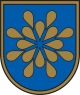 SALDUS NOVADA PAŠVALDĪBAS2020.GADA PUBLISKAIS PĀRSKATSSatura rādītājs1. Saldus novada pašvaldības raksturojums1.1. TeritorijaSaldus novads atrodas Latvijas Republikas dienvidrietumu daļā un ir viens no 18 Kurzemes reģiona novadiem. Tas robežojas ar Auces, Brocēnu, Kandavas, Kuldīgas, Skrundas, Vaiņodes novadiem un Lietuvas Republiku. No Saldus apmēram 2 stundu brauciena attālumā izvietojas pieci no deviņiem nacionālas nozīmes attīstības centriem - galvaspilsēta Rīga (110 km), Liepāja (90 km), Ventspils (100 km), Jūrmala (105 km) un Jelgava (80 km). Tuvākie reģionālie attīstības centri ir: Tukums, Kuldīga, Talsi, Dobele. 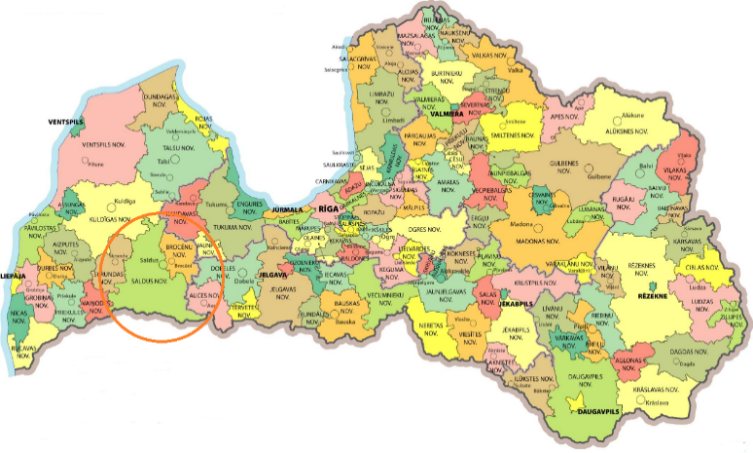 Novads sastāv no 16 administratīvajām teritorijām - 15 pagastiem un 1 pilsētas. Tā kopējā platība ir 1684 km2. Saldus pilsēta ir novada centrs un vienlaikus arī reģionālais attīstības centrs.1.2. Iedzīvotāji (skaits, etniskais sastāvs, nodarbinātība)Saldus novadā uz 2021.gada 1.janvāri pēc PMLP datiem ir 23 373 iedzīvotāji, kas ir par 355 iedzīvotāju mazāk nekā gadu iepriekš. Saldus pilsētā – 10 516 iedzīvotāji (par 49 iedzīvotājiem mazāk nekā 2020.gadā 1.janvārī). Saldus novada pagastos – Jaunauces, Jaunlutriņu, Kursīšu, Pampāļu, Rubas, Šķēdes, Vadakstes, Zaņas un Zvārdes – iedzīvotāju skaits ir zem 1 000. Ezeres, Lutriņu, Nīgrandes, Novadnieku, Saldus pagasta, un Zirņu pagastos starp 1000 un 2000 iedzīvotājiem. Kopumā pagasti raksturojami kā mazapdzīvoti. Pagasti, kuros iedzīvotāju skaits mazāks par 500 - Jaunauces pagasts - 300, Vadakstes pagasts - 363, Zvārdes pagasts – 369. Saldus novadā pēc CSP datiem 2020. gadā 51% bija sievietes un 49% vīriešu. Iedzīvotāju skaita dinamika novadā no 2010.gada līdz 2020.gadam kopumā samazinās. Iedzīvotāju skaita samazinājums izskaidrojams ar zemu dzimstību (dzimstības vispārīgais koeficients uz 1000 iedzīvotāju: 2016.gadā – 11,7, 2017.gadā – 10,2, 2018.gadā – 9,01, 2019.gadā- 8.9), augstu mirstību un migrāciju. Saldus novada teritorijā 2020. gada beigās bezdarba līmenis bija 6,3%, vasaras mēnešos- 6,6%, vidēji gadā 5,6 %. Lielākā daļa Saldus novadā iedzīvotāju nodarbināta pakalpojumu sfērā, ražošanā, pašvaldības un valsts iestādēs, medicīnas un izglītības jomās.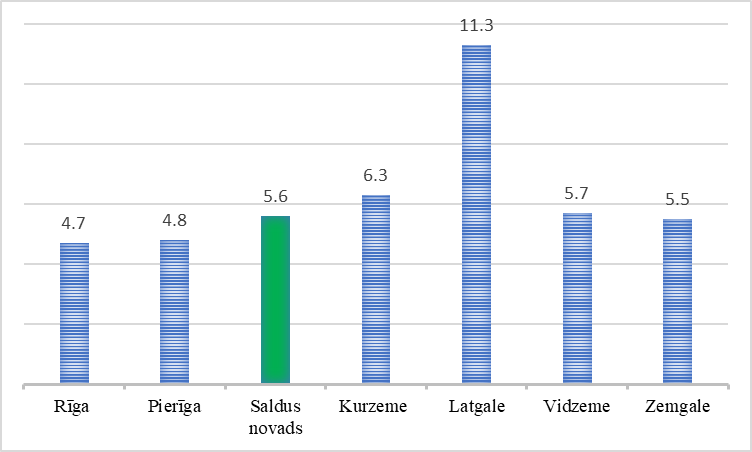 Bezdarba līmenis valstī, reģionos un Saldus novadā (NVA)Saskaņā ar Nodarbinātības Valsts aģentūras datiem galvenās bezdarbnieku problēmgrupas veido jaunieši, personas pēc bērnu kopšanas atvaļinājuma un pirmspensijas vecuma bezdarbnieki – sievietes.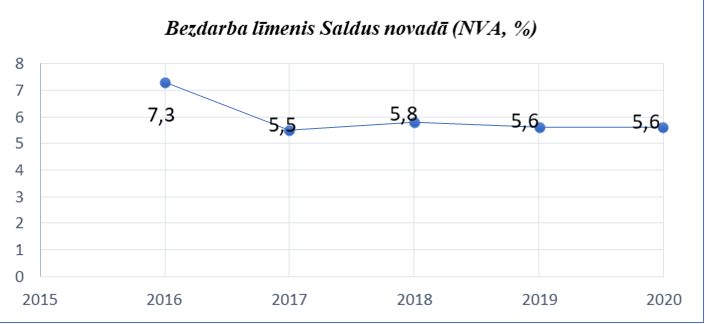 1.3. Ekonomiskais raksturojums (t.sk. uzņēmējdarbība)Pozitīvu ieguldījumu sabiedrības un labklājības attīstībai Saldus novadā dod attīstīts pakalpojumu nozaru tīkls un attīstībai pieejamas teritorijas un infrastruktūra. Aktīvo uzņēmumu skaits sadalījumā pa darbības veidiem (Lursoft)Saldus pilsētas ekonomiku galvenokārt veido tirdzniecības un pakalpojumu sniegšanas nozaru uzņēmumi. Tie ir: mazumtirdzniecības veikali, automobiļu un motociklu tirdzniecība un remonts, sauszemes transports, juridiskie un grāmatvedības pakalpojumi u.c. Saldus pilsētas uzņēmumu kopskaitā lielāko īpatsvaru veido pakalpojumi – 50%, vairumtirdzniecības vai mazumtirdzniecības uzņēmumi veido 25%, bet ražošanas un komunālie dienesti veido 15% no pilsētas uzņēmumu kopskaita. Savukārt Saldus novada pagastu ekonomiku pārsvarā veido ražošanas uzņēmumi, galvenokārt tā ir lauksaimnieciskā ražošana – augkopība un lopkopība, kā arī mežsaimniecība un transporta pārvadājumi. Uzņēmumu kopskaitā tie veido 50%. Tālāk seko pakalpojumi – 20% un tirdzniecība – 15% no pagastu uzņēmumu kopskaita.Lielākie rūpniecības uzņēmumi pārsvarā atrodas ārpus Saldus pilsētas. Saldus pilsētā vairāk ir pakalpojumu uzņēmumu. Šeit ir banku, veikalu, sadzīves pakalpojumu, sabiedriskās ēdināšanas tīkls, aptiekas, u.c. Svarīgi, ka Saldū pieejamas valsts iestāžu reģionālās struktūrvienības - Lauku Atbalsta dienesta Dienvidkurzemes reģionālā lauksaimniecības pārvalde, Valsts sociālās apdrošināšanas aģentūras Liepājas reģionālā nodaļas Saldus klientu apkalpošanas centrs, Nodarbinātības valsts aģentūras Saldus filiāle, Valsts Zemes dienesta Kurzemes reģionālās nodaļas Saldus birojs, ALTUM Saldus konsultāciju birojs u.c. Pastāvīgi aug uzņēmumu skaits novadā. Saldus novadā pēc Lursoft datiem 2020.gadā bija kopumā reģistrēti un turpināja darbību 2156 aktīvi uzņēmumi. Saldus novadā reģistrēto uzņēmumu skaita bilance pret likvidēto uzņēmumu skaitu 2020.gadā ir pozitīva, jo 2020.gadā reģistrēti 70, bet likvidēts 61 uzņēmums. Saldus novadā uz 01.06.2021. pēc Lursoft datiem pavisam ir reģistrēti 2099 aktīvi uzņēmumu, t.sk., akciju sabiedrības (AS) – 7, filiāles (FIL) – 2, individuālie uzņēmumi (IND) – 119, individuālais komersants (IK) – 133, ārvalsts komersanta filiāle – 1, kooperatīvās sabiedrības (KB) – 11, pilnsabiedrība (PS) – 5, sabiedrības ar ierobežotu atbildību (SIA) – 988 un zemnieku saimniecības (ZS) – 833.Uzkrātās ĀTI pilsētas/novada uzņēmumu pamatkapitālā valstu dalījumā (Lursoft dati)Saldus novadā 2020.gadā pēc Lursoft datiem reģistrētas biedrības – 453; nodibinājumi – 7; arodbiedrības vai to patstāvīgās vienības – 3, draudzes – 18.Sadarbība ar novada uzņēmējiem:rīkotas tūrisma uzņēmēju tikšanās, organizētas apmācības par viesmīlību un pārdošanu vietējiem ēdināšanas uzņēmumu pārstāvjiem un darbiniekiem, kā arī sniegts informatīvs atbalsts un konsultācijas tūrisma jomas uzņēmējiem; apmeklēti vietējie uzņēmumi, viesojoties pagastos; sniegts atbalsts Latvijas Tirdzniecības un rūpniecības kamerai 2 pasākumu gadā organizēšanai Saldus novadā;rīkotas regulāras tikšanās (reizi mēnesī) ar Saldus uzņēmēju biedrības pārstāvjiem, lai pārrunātu aktualitātes novadā; godināti lielākie nodokļu maksātāji Saldus novadā, tiekoties individuāli, ievērojot noteiktos epidemioloģiskos drošības pasākumus; rīkots konkurss “Saldus novada Uzņēmēju gada balva”, kurā konkursa komisija apmeklēja nominantus. 18. novembra svinīgajā pasākumā tiešsaistē tika pasniegtas balvas un godināti nomināciju ieguvēji. Ņemot vērā epidemioloģiskos drošības pasākumus, nominanti tika sveikti individuāli, lai vairāk pastāstītu par uzņēmējiem – tika izveidoti un demonstrēti video par katru no tiem; sadarbībā ar Latvijas Investīciju un attīstības aģentūru, gada nogalē izveidota Liepājas biznesa inkubatora atbalsta vienība Saldū, lai veicinātu jauno uzņēmumu rašanos novadā un sniegtu atbalstu tiem. Uzņēmējiem pieejamas ir arī aprīkotas koprades telpas.2. Saldus novada pašvaldības pārvaldes struktūra, funkcijas, personāls 2.1. Saldus novada domes funkcijas un deputātiSaldus novada pašvaldība ir atvasināta publiska persona ar juridiskas personas tiesībām un tā darbojas saskaņā ar publisko tiesību principiem.Saldus novada pašvaldības iedzīvotāju pārstāvību nodrošina to ievēlēts pašvaldības lēmējorgāns: Saldus novada dome (turpmāka tekstā – Dome), kas pieņem lēmumus, nosaka pašvaldības institucionālo struktūru, lemj par autonomo funkciju un brīvprātīgo iniciatīvu īstenošanu un par kārtību, kādā nodrošina pašvaldībai deleģēto valsts pārvaldes funkciju un uzdevumu izpildi, izstrādā un izpilda pašvaldības budžetu. Dome atbilstoši kompetencei ir atbildīga par Domes dibināto pašvaldības institūciju tiesisku darbību un finanšu līdzekļu izlietojumu.  Pašreizējā Dome ievēlēta 2017.gada 3.jūnija pašvaldību vēlēšanās un tajās tika ievēlēti 17 deputāti no 8 (astoņām) politiskām partijām vai partiju apvienībām:- LATVIJAS ZEMNIEKU SAVIENĪBA - 4 deputāti;  - Latvijas attīstībai (ievēlēti no Latvijas Reģionu Apvienība) - 4 deputāti; - Jaunā konservatīvā partija - 2 deputāti; - Latvijas Sociāldemokrātiskā strādnieku partija - 1 deputāts; - partija “VIENOTĪBA” - 1 deputāts;- politiskā partija “KPV LV” - 1 deputāts; - Nacionālā apvienība “Visu Latvijai!”-“Tēvzemei un Brīvībai/LNNK” - 1 deputāts; - Latvijas Zaļā partija - 3 deputāti.Domes darbību vada un nodrošina Domes priekšsēdētājs Māris ZUSTS („Latvijas Zaļā partija“)  un Domes priekšsēdētāja vietnieks Raivis ZĪRUPS („LATVIJAS ZEMNIEKU SAVIENĪBA“). Lai nodrošinātu savu darbību un izstrādātu Domes lēmumprojektus, Dome no pašvaldības deputātiem ir izveidojusi finanšu komiteju 9 (deviņu) locekļu sastāvā, sociālo, izglītības un kultūras jautājumu komiteju 7 (septiņu) locekļu sastāvā un teritoriālo komiteju 7 (septiņu) locekļu sastāvā.  Atsevišķu pašvaldības funkciju pildīšanai Dome no deputātiem, pašvaldības un valsts pārvaldes iestāžu darbiniekiem un pašvaldības iedzīvotājiem ir izveidojusi 18 (astoņpadsmit) pastāvīgās komisijas, kā arī noteikusi to skaitlisko sastāvu, ievēlējusi to priekšsēdētājus un priekšsēdētāju vietniekus.  Pašvaldības un vietējās sabiedrības saiknes veicināšanai, Saldus novada teritorijas līdzsvarotas izaugsmes un plānveidīgas attīstības veicināšanai,  Dome ir izveidojusi 5 (piecas) konsultatīvās padomes ar padomdevēja tiesībām, kuras darbojas uz brīvprātības principiem.2.2. Pašvaldības struktūra Domes izveidotā budžeta iestāde „Saldus novada pašvaldība” ir Domes izpildinstitūcija, kas nodrošina Domes pieņemto lēmumu izpildi, kā arī tās darba organizatorisko un tehnisko apkalpošanu.  Budžeta iestāde „Saldus novada pašvaldība” ir augstākā Saldus novada domes izveidotā pastarpinātas pārvalde4s iestāde, tā īsteno institucionālo pārraudzību padotības un pakļautības kārtībā pār visām novada Domes izveidotajām vietējām pagastu pārvaldēm, pašvaldības iestādēm un pašvaldības aģentūrām. Budžeta iestādes „Saldus novada pašvaldība“ struktūru veido:1. Izpilddirektors;2. Izpilddirektora vietnieks 3. Administratīvā nodaļa ar šādām apakšstruktūrvienībām:	3.1. juridiskā daļa;	3.2. iepirkumu daļa;	3.3. dokumentu pārvaldības daļa.4. Attīstības nodaļa ar šādām apakšstruktūrvienībām:		4.1. projektu daļa;		4.2. informācijas un komunikācijas tehnoloģiju daļa.           5. Dzimtsarakstu nodaļa;           6. Izglītības pārvalde; 7. Finanšu nodaļa ar šādām apakšstruktūrvienībām:	7.1. grāmatvedības daļa;	7.2. ekonomikas un budžeta daļa.8. Pašvaldības policija;9. Saimnieciskā nodaļa;10. Nekustamo īpašumu nodaļa ar šādām apakšstruktūrvienībām:	10.1. juridiskā daļa; 	10.2. teritorijas plānošanas un vides pārvaldības daļa;	10.3. inženierbūvju pārraudzības daļa;	10.4. nekustamo īpašumu pārraudzības daļa.11. Iekšējais auditors (pakļautība Domes priekšsēdētāja vietniekam).Budžeta iestādes „Saldus novada pašvaldība” vadītājs ir Izpilddirektors, kurš ir augstākā pašvaldības izpildvaras amatpersona, kurš īsteno pašvaldības administrācijas vadītāja kompetenci, organizē novada pašvaldības administrācijas darbu, atbild par tās lietderību un tiesiskumu, kā arī Saldus novada pašvaldības nolikumā noteiktajā kārtībā ir atbildīgs par pašvaldības iestāžu un pašvaldības kapitālsabiedrību darbu. Izpilddirektoru amatā ieceļ un atbrīvo no amata Saldus novada dome pēc Domes priekšsēdētāja priekšlikuma. Izpilddirektors nodrošina pašvaldības iestāžu un pašvaldības kapitālsabiedrību darba nepārtrauktību Domes nomaiņas gadījumā. Lai nodrošinātu pašvaldības sniegto pakalpojumu pieejamību, pašvaldības uzdevumu, funkciju un brīvprātīgo iniciatīvu izpildi Saldus novada pagastu teritoriālajās vienībās, Dome ir izveidojusi šādas pastarpinātas pārvaldes iestādes: Ezeres pagasta pārvalde, Apvienotā Jaunauces un Rubas pagastu pārvalde ar pakalpojumu sniegšanas vietām Jaunaucē un Rubā, Apvienotā Jaunlutriņu un Šķēdes pagastu pārvalde ar pakalpojumu sniegšanas vietām Jaunlutriņos un Šķēdē, Kursīšu pagasta pārvalde, Lutriņu pagasta pārvalde, Nīgrandes pagasta pārvalde ar pakalpojumu sniegšanas vietām Nīgrandē un Kalnos, Novadnieku pagasta pārvalde, Pampāļu pagasta pārvalde, Saldus pagasta pārvalde, Vadakstes pagasta pārvalde, Zaņas pagasta pārvalde, Zirņu pagasta pārvalde, Zvārdes pagasta pārvalde. Pagastu pārvalžu tiesības un pienākumi tiek noteikti saskaņā ar iestāžu nolikumiem, ko apstiprina Dome. Pagastu pārvalžu vadītāji saskaņā ar pārvalžu nolikumiem pārzina viņu teritorijā esošo pašvaldības iestāžu saimniecisko darbību. Saldus pilsētā atsevišķa pārvalde nav izveidota, tās uzdevumus pilda Budžeta iestāde „Saldus novada pašvaldība”.Saldus novada dome ir izveidojusi šādas izglītības iestādes:- Vispārējās izglītības iestādes: Saldus vidusskola, Druvas vidusskola,  Nīgrandes pagasta Kalnu vidusskola; Saldus pamatskola, Ezeres pamatskola, Lutriņu pamatskola, Rubas pamatskola, Zirņu pamatskola, Cieceres pamatskola un Kalnsētas pamatskola, Jaunlutriņu sākskola, Pampāļu sākumskola un Striķu sākumskola.- Pirmsskolas izglītības iestādes: Saldus pirmsskolas izglītības iestāde „Īkstīte”, „Zīlīte”, „Pasaciņa” un „Sienāzītis”; Lutriņu pirmsskolas izglītības iestāde „Kāpēcītis”; Nīgrandes pirmsskolas izglītības iestāde „Straumīte”; Saldus pagasta pirmsskolas izglītības iestāde „Graudiņš”.- Profesionālās ievirzes un interešu izglītības iestādes: Saldus Mākslas skola, Saldus Mūzikas skola, Saldus bērnu un jaunatnes centrs, Saldus sporta skola.Saldus novada dome ir izveidojusi šādas pašvaldības iestādes:- Saldus pilsētas bibliotēka, kas ir publiska kultūras, izglītības un informācijas iestāde, kas sniedz iedzīvotājiem bibliotekāros un bibliogrāfiskos pakalpojumus, kura nodrošina Latvijas un pasaules tautu kultūras mantojuma – iespieddarbu, elektronisko izdevumu, rokrakstu un citu dokumentu uzkrāšanu, sistematizēšanu, kataloģizēšanu, bibliografēšanu un saglabāšanu, kā arī nodrošina informācijas publisku pieejamību un tās izmantošanu. Saldus pilsētas bibliotēka pilda Reģiona galvenās bibliotēkas funkcijas.- J.Rozentāla Saldus vēstures un mākslas muzejs, kas izveidots, lai saglabātu kultūras mantojumu un kultūrvēsturiskus nozīmes priekšmetus, veidotu muzeja krājumu un muzeja kolekcijas ar vēsturisku, zinātnisku vai māksliniecisku vērtību Saldus novadā.- Saldus novada bāriņtiesa, kas ir Saldus novada domes izveidota aizbildnības un aizgādnības iestāde, kura strādā, pamatojoties uz normatīvajiem aktiem, nodrošina bērna un rīcībnespējīgas personas tiesisko interešu aizsardzību. Domes apstiprināto pārvalžu teritoriālajās vienībās, kurās nav zvērināta notāra, bāriņtiesas darbinieks Latvijas Republikas Civillikumā un Bāriņtiesas likumā paredzētajos gadījumos sniedz palīdzību mantojumu lietu kārtošanā, gādā par mantojuma apsardzību, kā arī izdara apliecinājumus un pilda citus normatīvajos aktos noteiktos uzdevumus. Saldus novada bāriņtiesas darbības teritorija ir Latvijas Republikas Saldus novada administratīvā teritorija, kurā ietilpst Saldus novadu veidojošās teritoriālās vienības: Saldus pilsēta un 15 (piecpadsmit) pagasti.- Saldus novada būvvalde, kas kontrolē būvniecības procesu un tā atbilstību Būvniecības likuma un citu būvniecību regulējošu normatīvo aktu prasībām Saldus novada administratīvā teritorijā, pārrauga un kontrolē vides objektu izvietošanu, nodrošina kultūrvēsturisko vērtību aizsardzību, vides vizuālās kvalitātes prasību ievērošanu, organizē būvniecības ieceru sabiedrisko apspriešanu.Saldus novada dome ir izveidojusi šādas pašvaldības aģentūras:  - Saldus novada pašvaldības aģentūra „SOCIĀLAIS DIENESTS”, kas izveidota saskaņā ar Publisko aģentūru likumu, lai veiktu sociālo darbu, organizētu un sniegtu sociālos pakalpojumus un nodrošinātu sociālo palīdzību Saldus novada iedzīvotājiem, kā arī pārrauga novada pašvaldības sociālo iestāžu darbu. - Saldus novada pašvaldības aģentūra „Saldus tūrisma informācijas, kultūras un sporta centrs”, kas izveidota saskaņā ar Publisko aģentūru likumu, lai sniegtu informāciju tūrisma nozarē, organizētu ar tūrismu saistītus projektus, nodrošinātu saikni ar sadraudzības pilsētām un sadarbības partneriem, uzturētu informācijas apriti novada pašvaldības mājas lapā www.saldus.lv, apkopotu informāciju un sagatavotu izdošanai novada pašvaldības ikmēneša informatīvo izdevumu „Saldus novada vēstis”, kā arī sniegtu citus informatīvus pakalpojumus. Lai Saldus novada administratīvajā teritorijā, plānotu un koordinētu kultūras un sporta procesu attīstību, rūpēties par kultūru, sekmēt tradicionālo kultūras vērtību saglabāšanu un tautas jaunrades attīstību Saldus novadā, organizētu kultūras un sporta aktivitātes, apkopotu informāciju un veidotu datu bāzi par tūrisma, kultūras un sporta nozarēm, kā arī pārraudzītu novada kultūras un sporta iestāžu darbu. Pašvaldību aģentūru publiskos pārskatus gatavo pašas aģentūras saskaņā ar normatīvo aktu prasībām.Pašvaldības iestāžu un pašvaldības aģentūru tiesības un pienākumi tiek noteikti saskaņā ar šo iestāžu nolikumiem, ko apstiprina Dome. Dome ir 100% kapitāldaļu turētāja šādās kapitālsabiedrībās: Sabiedrība ar ierobežotu atbildību „ SALDUS NAMU PĀRVALDE”,  SIA  „SALDUS KOMUNĀLSERVISS”,  Sabiedrība ar ierobežotu atbildību „SALDUS SILTUMS”.Dome ir 75% kapitāldaļu turētāja publiski privātajā kapitālsabiedrībā: Sabiedrība ar ierobežotu atbildību „Saldus medicīnas centrs”.Kapitālsabiedrību tiesības un pienākumi tiek noteikti saskaņā ar to statūtiem, kurus apstiprina Dome.Pašvaldība ir dalībnieks šādās biedrībās (nodibinājumos): Latvijas Pašvaldību savienība, Kurzemes tūrisma asociācija, Saldus rajona attīstības biedrība, Latvijas pašvaldību izpilddirektoru asociācija, Saldus basketbola klubs, Latvijas Personāla Vadīšanas Asociācija, Latvijas Bāriņtiesu darbinieku asociācija, Latvijas Piļu un muižu asociācija, Reģionālo attīstības centru apvienība, Latvijas vieglatlētikas savienība, Latvijas Orientēšanās federācija, Latvijas Basketbola savienība, Latvijas Futbola federācija, Latvijas Svarcelšanas klubu apvienība, Latvijas cīņas federācija, Dzimtsarakstu nodaļu darbinieku asociācija, Latvijas Galda tenisa federācija.Pašvaldībai ir sadraudzības pašvaldības un partneri: Lidingo (Zviedrija), Liderbah Am Taunus (Vācija), Villebon sur Yvette (Francija), Sergejev  Posad (Krievija), Stargard  Szczecinski (Polija), Las Rozas del Madrid (Spānija), Mažeiķi (Lietuva), Šilute (Lietuva), Paide (Igaunija), Volda (Norvēģija), Novareni (Lietuva),  St.Andre (Austrija), Ludza (Latvija), Tskaltubo (Gruzija), Florešti (Moldova).Par sadarbības (sadraudzības) līgumu slēgšanu lemj Dome.Pašvaldības darbību nodrošina Domes priekšsēdētājs, Domes priekšsēdētāja vietnieks, pašvaldības izpilddirektors un pašvaldības izpilddirektora vietnieks, kā arī Domes izveidoto pašvaldības iestāžu, aģentūru, kapitālsabiedrību un administrācijas struktūrvienību vadītāji un darbinieki.Pašvaldības darbības tiesiskuma un lietderības kontrolei, revīzijas pārskatu sagatavošanai un atzinumu sniegšanai par saimnieciskā gada pārskatu, Dome uzaicina auditorfirmu vai zvērinātu revidentu, kuri veic pārbaudes ne retāk kā reizi gadā. Auditorfirmai vai zvērinātam revidentam par darbu maksā no Domes budžetā paredzētajiem līdzekļiem. 2.3. Pašvaldības pakalpojumiSaldus novada pašvaldība nodrošina šādus  pamatpakalpojumus novada teritorijā:- organizē iedzīvotājiem komunālos pakalpojumus, nodrošina pašvaldības nekustamo īpašumu un pašvaldības dzīvojamo māju pārvaldīšanu, kapsētu uzturēšanu un sniedz iedzīvotājiem palīdzību dzīvokļu jautājumos;- nodrošina vides aizsardzību un pašvaldības teritorijas labiekārtošanu, sanitāro tīrību un, normatīvo aktu ietvaros, nosaka kārtību, kādā izmantojami publiskā lietošanā esošie ūdeņi; - nodrošina pirmsskolas vecuma bērniem iespēju apmeklēt pirmsskolas izglītības iestādes,  izglītības vecumu sasniegušo bērnu tiesības iegūt pirmsskolas izglītību, pamatizglītību, vispārējo vidējo izglītību, kā arī lietderīgas un radošas brīvā laika pavadīšanas iespējas visiem novada iedzīvotājiem;- nodrošina veselības aprūpes pieejamību, kā arī veicina iedzīvotāju veselīgu dzīvesveidu un slimību profilaksi, organizē sociālo palīdzību (sociālo aprūpi) un pilnveido ģimeņu atbalsta sistēmu;- īsteno bērnu tiesību aizsardzību, gādā par aizgādnību, aizbildnību, adopciju, kā arī par bērnu personisko, mantisko tiesību un interešu aizsardzību;- nodrošina civilstāvokļa aktu reģistrāciju  un civilstāvokļa aktu reģistra datu bāzes un arhīva fonda veidošanu, uzskaiti un saglabāšanu saskaņā ar normatīvajiem aktiem;- sekmē saimniecisko darbību novada teritorijā;- atbilstoši kompetencei, nodrošina personu un sabiedrības drošību, īsteno preventīvus pasākumus  likumpārkāpumu novēršanai, piedalās civilās aizsardzības pasākumu nodrošināšanā un glābšanas darbos, palīdzības sniegšanas cietušajiem;- pārzina, koordinē un nosaka zemes izmantošanas un apbūves kārtību un zemes ierīcību, kultūras pieminekļu aizsardzības un vides vizuālās kvalitātes prasības, kā arī nodrošina pašvaldības administratīvās teritorijas būvniecības procesa tiesiskumu un kontrolē būvniecību;- organizē satiksmes infrastruktūras objektu uzturēšanu, projektēšanu un būvniecību. 2.4. Personāls 2020.gadā Saldus novada pašvaldībā faktiskais darbinieku skaits bija 1363 (t.sk. pedagogi). Salīdzinājumā ar 2019.gadu faktiskais darbinieku skaits ir samazinājies par 20 amata vietām, kas skaidrojams ar Saldus novada pagastu pārvalžu tehnisko darbinieku amata pienākumu optimizēšanu un Norēķinu centra likvidēšanu Saldus pilsētā. Kopējā pašvaldības darbinieku skaitā ir 1150 sievietes, 213 - vīrieši. 2020.gadā nodarbināto vecums ir no 19 – 82 gadam.3. Saldus novada pašvaldības kapitāla vērtība 3.1. Pašvaldības īpašumu struktūra un bilances vērtība 2020.gadā3.2. Pašvaldības kapitāla vērtība uzņēmumos un sabiedrībās4. Saldus novada pašvaldības finanšu un budžeta politikaSaldus novada pašvaldība, saskaņā ar pastāvošo Latvijas Republikas likumdošanu, pastāvīgi sastādīja, apstiprināja un izpildīja budžetu 2020. gadam.2020.gadā Saldus novada domes finanšu revīziju veica, revīzijas pārskatu sagatavoja un atzinumu par gada budžeta izpildi sniedza SIA „ Revidents un grāmatvedis” .Saldus novada pašvaldības pamatbudžeta (pamatbudžeta un Ziedojumu un dāvinājumu budžeta) 2020.gada norēķinu slēguma bilance salīdzinot ar 2019.gadu:4.1. Pamatbudžeta ieņēmumiSaldus novada pašvaldības pamatbudžetu veido:Pārskats par Saldus novada pašvaldības 2020.gada pamatbudžeta izpildi ieņēmumos, salīdzinot ar 2019.gadu:Lielākais īpatsvars pamatbudžeta ieņēmumos ir iedzīvotāju ienākuma nodoklim 35.93 %. Iedzīvotāju ienākuma nodokļa ieņēmumu apjoms 2020.gadam tika saņemts 12.6 miljoni euro apmērā (samazinājums pret 2019.gadu par 13 %).Nekustamā īpašuma nodokļa prognoze aprēķināta, par pamatu ņemot Saldus novada pašvaldības nodokļa speciālistu aprēķinus, kas nav būtiski mainījušies salīdzinot ar 2020.gadu.Saldus novada pašvaldība 2020. gadā saņēma dotāciju no  Pašvaldību finanšu izlīdzināšanas kas 2020. gadā sastādīja  5.8 miljoni EUR, jeb 16.3 % no kopējiem budžeta ieņēmumiem ( salīdzinot ar 2019.gadu ir par 1.3 mlj. vairāk.)Saldus novada pašvaldības kopējie budžeta ieņēmumi 2020.gada – 35 183 253 euroNekustamā īpašuma nodoklis par zemi un nekustamā īpašuma nodoklis par ēkām un būvēm ir tie nodokļi, kurus pašvaldība administrē pastāvīgi un šo budžeta pozīciju izpilde ir tieši atkarīga no pašvaldības darba. Ar 2019.gada 1.janvāri nekustamā īpašuma nodokļa administrēšana notiek centralizēti, tas nozīmē, ka pagasta pārvaldes veic tikai iekasēšanas funkciju, bet uzskaites darbs notiek vienoti novada pašvaldībā. Lai nodrošinātu budžeta ieņēmumus, arī 2020.gadā īpaša vērība tika pievērsta iepriekšējo gadu parādu iekasēšanai. Kopumā nekustamā īpašuma nodoklis 2020.gadā ir iekasēts par 29 039 EUR mazāk nekā 2019.gadā.4.2. Pamatbudžeta izdevumiSaldus novada pašvaldības izdevumu daļu veido izdevumi pašvaldībām noteikto funkciju veikšanai. Pašvaldības budžeta izdevumu mērķus nosaka likums „Par pašvaldībām”. Pašvaldības budžets ir nepietiekams, tādēļ pašvaldība pati, iespēju robežās, nosaka savas galvenās prioritātes.Pašvaldības pamatizdevumi:izglītībai,pārvaldei,pašvaldības teritoriju un mājokļu apsaimniekošana,sociālai nodrošināšanai,sporta un kultūras iestādēm, pasākumiem.Pārskats par Saldus novada pašvaldības 2020.gada pamatbudžeta izpildi izdevumos, salīdzinot ar 2019.gadu:Izdevumu pārsniegums pār ieņēmumiem tika segti no budžeta līdzekļu atlikuma uz 2020.gada 1.janvāri, kā arī no saņemtajiem aizņēmumiem, kas 2020.gadā sastādīja 6 602 380  EUR, kas salīdzinot ar 2018.gadu ir par 4.1mlj.EUR mazāk.Lielākie izdevumi Saldus novada pašvaldības 2020.gada budžetā tāpat kā līdz šim, sastādīja izglītībai, kas ir 47.23 % no kopējiem izdevumiem. 37.72 %  jeb 15.1 miljoni EUR no kopējā budžeta izdevumiem tika izlietoti pašvaldības teritoriju un mājokļu apsaimniekošanai, kas ir par 4.6 milj. EUR vairāk nekā 2019.gadā. Šajā pozīcijā ir iekļauts atbalsts Eiropas savienības un citu projektu līdzfinansējuma saņemšanai un to realizācijai par ko arī ir palielinājums šīs pozīcijas summa, kā arī saņemtie aizņēmumi par kuriem veikti lieli kapitālieguldījumi.Kopējie Saldus novada pašvaldības budžeta izdevumi 2020.gadā – 39 786 938 euro.4.3. Ziedojumu un dāvinājumu budžetsPārskats par Saldus novada domes 2020.gada ziedojumu un dāvinājumu budžeta izpildi ieņēmumos, salīdzinot ar 2019.gadu:Pārskats par Saldus novada domes 2020.gada ziedojumu un dāvinājumu budžeta izpildi izdevumos, salīdzinot ar 2019.gadu:4.4. Ilgtermiņa saistības (aizņēmumi un galvojumi)Pašvaldības parādu un galvojumu finansiālais saistību apmērs 2020.gadā  bija 10.96  %, kas norāda par stabilu finansiālo saistību apmēru. Pašvaldības saistību apmērs ir atkarīgs no budžeta ieņēmumiem bez mērķdotācijas līdzekļiem pedagoģisko darbinieku darba samaksai un sociālā nodokļa nomaksai, aizņēmuma pamatsummām un aizņēmuma atmaksas procenta lielumam.5. Saldus novada pašvaldības attīstības programmas un teritorijas plānojuma īstenošana (2020)5.1. Pašvaldības teritorijas attīstības programma un teritorijas plānojuma pilnveidošanaAr Saldus novada domes 2020.gada 23.janvāra sēdes lēmumu (protokols Nr.2., 42.§) tika noteikts, ka Saldus novada attīstības programmas 2013. - 2020. gadam darbības termiņu pagarina līdz 2022. gadam.Ar Saldus novada domes 2020.gada 28.maija sēdes lēmumu (protokols Nr.7, 60.§) tika apstiprināti precizējumi Saldus novada attīstības programmas 2013.-2020.gadam sadaļā “Investīciju plāns”- iekļautas jaunas projekta idejas, precizēti īstenošanas termiņi un plānotās izmaksas, kā arī veikts “Investīciju plāna” izpildes monitorings (projekts realizēts, projekts tiek īstenots, projekts netiek īstenots, jauns projekts), izmantojot četru dažādu krāsu marķējumus.2020.gada 27.augustā Saldus novada dome nolēma (protokols Nr.10, 19.§) uzsākt Saldus novada attīstības programmas 2022.-2028.gadam izstrādi. Savukārt 2020.gada 22.oktobrī šajā lēmumā veica grozījumus (protokols Nr.13, 58.§), kur nolēma Attīstības programmas izstrādi veikt sadarbojoties ar Brocēnu novada pašvaldību. Kā arī 2020.gada 27.augustā Saldus novada dome nolēma (protokols Nr.10, 18.§) uzsākt Saldus novada ilgtspējīgas attīstības stratēģijas 2022.-2038.gadam izstrādi. Savukārt 2020.gada 22.oktobrī šajā lēmumā veica grozījumus (protokols Nr.13, 57.§), kur nolēma Ilgtspējīgas attīstības stratēģijas izstrādi veikt sadarbojoties ar Brocēnu novada pašvaldību. Saskaņā ar Saldus novada domes 2020.gada 23.aprīļa sēdes lēmumu “Par Lokālplānojuma bijušās dārzkopības sabiedrības “Ciecere” teritorijai, Saldū izstrādes uzsākšanu” (protokols Nr.6,8.§) tika uzsākts darbs pie lokālplānojuma izstrādes. Ar Saldus novada domes 2020.gada 22.decembra sēdes lēmumu” Par Lokālplānojuma bijušās dārzkopības sabiedrības teritorijai “Ciecere”, Saldū 1. redakcijas nodošanu publiskajai apspriešanai un institūciju atzinumu saņemšanai” (protokols Nr.16,6.§) lokālplānojums nodots publiskajai apspriešanai.Saskaņā ar Saldus novada domes 2020.gada 23.aprīļa sēdes lēmumu “Par Lokālplānojuma  teritorijas plānojuma grozījumiem nekustamajam īpašumam Dzirnavu iela 1, Saldū, kadastra numurs 8401 009 0122, 1. redakcijas nodošanu publiskajai apspriešanai un institūciju atzinumu saņemšanai” (protokols Nr. Nr.6, 7.§) tika uzsākta lokālplānojuma  publiskā apspriešana. Ar Saldus novada domes 2020.gada 27.augusta sēdes lēmumu “Par “Lokālplānojuma teritorijas plānojuma grozījumiem nekustamajam īpašumam Dzirnavu iela 1, Saldū, kadastra numurs 8401 009 0122” apstiprināšanu un saistošo noteikumu izdošanu” (protokols Nr.10, 20.§) tika apstiprināts lokālplānojums nekustamā īpašuma Dzirnavu iela 1, Saldū, zemes vienībai ar kadastra apzīmējumu 8401 009 0122.Saskaņā ar Saldus novada domes 2020.gada 28.maija sēdes lēmumu “Par Lokālplānojuma teritorijas plānojuma grozījumiem nekustamajam īpašumam Dzirnavu iela 14A, Saldū, zemes vienības kadastra apzīmējums 8401 009 0227, izstrādes uzsākšanu” (protokols Nr.7,8.§) tika uzsākts darbs pie nekustamā īpašuma Dzirnavu iela 14A, Saldū, zemes vienības ar kadastra apzīmējumu 8401 009 0227, lokālplānojuma izstrādes.Ar Saldus novada domes 2020.gada 31.marta sēdes lēmumu “Par ⹂Lokālplānojuma teritorijas plānojuma grozījumiem nekustamajam īpašumam Alejas iela 9A, Saldū, zemes vienības kadastra apzīmējums 8401 002 0238” apstiprināšanu un saistošo noteikumu izdošanu” (protokols Nr.4,5.§) tika apstiprināts lokālplānojums nekustamā īpašuma Alejas iela 9A, Saldū, zemes vienībai ar kadastra apzīmējumu 8401 002 0238. Ar Saldus novada domes  2020.gada 27.februāra sēdes lēmumu “Par “Lokālplānojuma teritorijas plānojuma grozījumiem nekustamajam īpašumam Skolas iela 8, Saldus pagastā” apstiprināšanu un saistošo noteikumu izdošanu” (protokols Nr.3,11.§) tika apstiprināts lokālplānojums. Saskaņā ar Saldus novada pašvaldības Nekustamā īpašuma nodaļas 2020. gada 3.augusta sēdes lēmumu “Par Detālplānojuma nekustamā īpašuma J.Rozentāla iela 31, Saldū, kadastra numurs 8425 004 0185, sastāvā esošas  zemes vienības ar kadastra apzīmējumu 8425 004 0185, izstrādes uzsākšanu” (protokols Nr. 12,3.§)tika uzsākts darbs pie detālplānojuma izstrādes.Saskaņā ar Saldus novada pašvaldības Nekustamā īpašuma nodaļas sēdes lēmumu  2020. gada 9.decembra lēmumu “Par Detālplānojuma nekustamā īpašuma Blaumaņa iela 12A, Saldū, kadastra numurs 8401 003 0216, sastāvā esošai  zemes vienībai ar kadastra apzīmējumu 8401 003 0216, izstrādes uzsākšanu” (protokols Nr.18,2.§) tika uzsākts darbs pie detālplānojuma izstrādes.Ar Saldus novada domes 2020.gada 23.janvāra lēmumu “Par Saldus novada attīstības programmas 2013. - 2020.gadam darbības termiņa pagarināšanu” (protokols Nr.2,42.§, tika noteikts Saldus novada attīstības programmas 2013. - 2020. gadam darbības termiņš līdz 2022. gadam.Saskaņā ar Saldus novada domes 2020.gada 28.maija lēmumu “Par Saldus novada attīstības programmas 2013. - 2020. gadam Rīcības plāna līdz 2022. gadam aktualizēšanu” (protokols Nr.7§59) tika apstiprināts aktualizētais Saldus novada attīstības programmas 2013. -2020. gadam Rīcības plāns līdz 2022. gadam.Saskaņā ar Saldus novada domes 2020.gada 28.maija lēmumu “Par Saldus novada attīstības programmas 2013. - 2020. gadam Investīciju plāna līdz 2022. gadam aktualizēšanu” (protokols Nr.7§60) tika apstiprināts aktualizētais Saldus novada attīstības programmas 2013. -2020. gadam Investīciju plāns līdz 2022. gadam.Saskaņā ar Saldus novada domes 2020.gada 27.augusta lēmumu “Par Saldus novada attīstības programmas 2022.–2028. gadam izstrādes uzsākšanu” (protokols Nr.10,19.§)  un lēmuma grozījumiem 22.10.2020., sadarbojoties ar Brocēnu novada pašvaldību, tika uzsākta Saldus novada attīstības programmas izstrāde.5.2. kapitālieguldījumi no pašvaldības budžetaSaldus novada pašvaldība 2020.gadā īstenojusi projektus gan pašvaldības budžeta ietvaros, gan piesaistot ārējo finansējumu. Vairāki projekti, turpinot Saldus pilsētas un novada pagastu infrastruktūras sakārtošanu, finansēti no Saldus novada pašvaldība budžeta līdzekļiem:Skeitparka un stāvlaukuma izveide Jelgavas ielā 6, Saldū;PII “Zīlīte” infrastruktūras atjaunošana;PII “Sienāzītis” energoefektivitātes paaugstināšana;Saldus peldbaseina ēkas sakārtošana (logu nomaiņa);Teritorijas labiekārtojums  Miera ielā 4A, Saldū;Saldus novada pašvaldības Druvas vidusskolas iekšējo inženiertīklu būvniecība (VK kredīts);Nesošo konstrukciju pastiprināšana Avotu ielā 12, Saldū;Elektronisko sakaru tīklu ierīkošana Brīvības, Kuldīgas un Slimnīcas ielās, Saldū;Viedo  tehnoloģiju ieviešana Saldus pilsētas ielu apgaismojuma infrastruktūrā (VK kredīts);Gājēju celiņu rekonstrukcija pie Jelgavas ielas 6 (starp autoostu un Sporta skolu);Gājēju ietves atjaunošana Nākotnes ielā posmā no Nākotnes iela 2 līdz iebrauktuvei stāvlaukumā Nākotnes ielas zaļajā zonā, Saldū, Saldus novadā;Āra baseina ierīkošana Saldus ezerā;Teritorijas labiekārtojums vides objekta novietošanai Lielā ielā 6A,Saldū (M.Čaklā skvērs);Teritorijas labiekārtošana un bērnu rotaļu iekārtu uzstādīšana Lielā ielā 3A, Saldū;Dzīvojamās mājas “Dimanti”, Jaunauces pagastā demontāža;Dzīvojamās mājas un šķūņa demontāža Ezera ielā 5, Saldū;Garāžas demontāža Brīvības ielā 16, Saldū;Dzīvojamās mājas demontāža “Pienotava”, Novadnieku pagastā, Saldus novadā;Saldus novada pašvaldības transporta infrastruktūras attīstība (Saldus pilsētas ielu dubultā virsmas apstrāde, 1.kārta).Kā arī sagatavojusi tehnisko dokumentāciju:Ražošanas ēkas būvniecība, Alejas iela 9A, Saldū,  Saldus novadā (būvprojekts minimālā sastāvā);Būvprojekts tiltam pār Zaņas upi uz autoceļa Kupšeļi-Dzirnas (ar aizsprosta konstrukciju) pārbūvei Zaņas pagastā, Saldus novadā’Būvprojekts veloceliņa izbūve gar v/a P109 Kandava-Saldus un Jelgavas iela posmā no Saldus pilskalna līdz Zvejnieku ielai;Būvprojekts ietves ar veloceliņu izbūve v/a P108 Ventspils – Kuldīga – Saldus, posmā no Saldus pilsētas robežas līdz Saldus pagasta Druvas ciemam Saldus novadā;Apliecinājuma karte skolas ēkas fasādes vienkāršotai atjaunošanai, Skolas iela 2, Druvā, Saldus pagastā, Saldus novadā.5.3. ES un citu ārējo finanšu avotu līdzfinansētie projekti2020.gadā Saldus novada pašvaldībā īstenoti 14 projekti, kopsummā par 4 955 966,34 euro.2020.gadā norisinājās aktīvs darbs Eiropas Savienības fondu 2014.-2020. gada plānošanas perioda aktivitāšu īstenošanā. Eiropas  Savienības  fondu  Darbības  programmas  „Izaugsme  un  nodarbinātība”  5.6.2. specifiskā atbalsta mērķa „Teritoriju revitalizācija, reģenerējot degradētās teritorijas atbilstoši pašvaldību integrētajām attīstības programmām” ietvaros 2020.gadā tika pabeigta projekta īstenošana, kas tika uzsākta jau 2018.gadā: “Uzņēmējdarbības vides attīstība Saldus pilsētas Dienvidu daļā, pārbūvējot publisko infrastruktūru” (Lielā iela). Projekta mērķis: Attīstīt uzņēmējdarbības vidi Saldus pilsētas dienvidu daļā, uzlabojot publiskās infrastruktūras kvalitāti un nodrošinot vides ilgtspēju veicinošu teritoriālo izaugsmi un jaunu darba vietu radīšanu.Turpinājās vēl viena projekta “Uzņēmējdarbības vides attīstība Saldus pilsētas ziemeļu daļā, pārbūvējot publisko infrastruktūru” (Kuldīgas iela) īstenošana. Šī projekta mērķis: Attīstīt uzņēmējdarbības vidi Saldus pilsētas ziemeļu daļā uzlabojot publiskās infrastruktūras kvalitāti un nodrošinot vides ilgtspēju veicinošu teritoriālo izaugsmi un jaunu darba vietu radīšanu. Kā arī turpinājās 2019. gadā uzsāktā 3.3.1. specifiskā atbalsta mērķa “Palielināt privāto investīciju apjomu reģionos, veicot ieguldījumus uzņēmējdarbības attīstībai atbilstoši pašvaldību attīstības programmās noteiktajai teritoriju ekonomiskajai specializācijai un balstoties uz vietējo uzņēmēju vajadzībām” ietvaros projekta “Saldus pilsētas centra iekšējam apvedceļam pieguļošās teritorijas revitalizācija” īstenošana. Projekta mērķis: palielināt privāto investīciju apjomu reģionā, balstoties uz vietējo uzņēmēju vajadzībām veikt ieguldījumus uzņēmējdarbības attīstībai atbilstoši pašvaldību attīstības programmās noteiktajai teritoriju ekonomiskajai specializācijai.Darbības programmas ⹂Izaugsme un nodarbinātība” 9.2.4. specifiskā atbalsta mērķa ⹂Uzlabot pieejamību veselības veicināšanas un slimību profilakses pakalpojumiem, jo īpaši nabadzības un sociālās atstumtības riskam pakļautajiem iedzīvotājiem” ietvaros tika īstenots projekts- ⹂Pasākumi vietējās sabiedrības veselības veicināšanai un slimību profilaksei Saldus novadā”.2020.gadā, saskaņā ar izvirzītajām attīstības prioritātēm un piesaistot ārējos finanšu līdzekļus, pavisam iesniegti un apstiprināti 14 jauni projektu vai tiek arī tiek tupināta jau iepriekšējos gados apstiprinātu projektu īstenošana:6. Saldus novada pašvaldības budžeta izlietojums pašvaldības funkciju izpildei6.1. Izglītība (vispārējā, pirmsskolas, interešu, mūžizglītība)2020.gada mērķis izglītībā - attīstīt izglītības procesa efektivitāti un lietpratību. Saldus novadā darbojās 3 sākumskolas, 3 vidusskolas, 5 pamatskolas,1 interešu izglītības iestāde un 3 profesionālās ievirzes skolas, 7 pirmsskolas izglītības iestādes. Pirmsskolas izglītības iestādēs strādāja 114 pedagogi, vispārizglītojošās skolās – 395 pedagogi. Pirmsskolas izglītības programmas apguva 1296 vecuma bērni, vispārizglītojošajās skolās mācījās 2336 audzēkņi.Profesionālo metodisko atbalstu pedagogiem nodrošināja pašvaldības finansēta metodiskā darba koordinācijas sistēma - pedagogi darbojās 8 mācību jomu grupās un 15 metodiskajās apvienībās, apgūtas 25 tālākizglītības kursu programmas, iesaistīti 372 skolotāji (73%). 50% pirmsskolas pedagogi pilnveidojuši zināšanas datorprasmēs, pedagoģiskā procesa organizēšanā āra vidē darbā ar 1,5- 3 gadu veciem bērniem. Pedagogi turpina pilnveidot zināšanas kompetenču pieejā balstīta mācību satura īstenošanai, kursiem izlietoti 5204 EUR. Uzsākot 2020./2021. mācību gadu  noorganizēta novada pedagogu konference „Runāt, lai sadzirdētu. Darīt, lai notiktu!”, piedalījās 223 pedagogi, izlietoti 2135 EUR.  Pasākumā „Gada skolotājs 2020“- 21 pedagogi saņēmuši goda un naudas balvas par kopējo summu 2556 EUR. Noorganizētas 13 Valsts 2. posma -starpnovadu olimpiādes dažādos mācību priekšmetos un klašu grupās, piedalījušies 393 izglītojamie, piešķirtas 68 godalgotās vietas. Valsts mācību priekšmetu posma un 45. Skolēnu zinātniskās pētniecības valsts konferences uzvarētājiem - 10 skolēniem un 10 skolotājiem piešķirti Izglītības pārvaldes Atzinības raksti un naudas balvas- kopā 3780 EUR. Kurzemes reģiona vidusskolēnu zinātniskās pētniecības darbu konferencē tiešsaistē piedalījās 17 darbi no Saldus novada vidusskolas posma.  Valsts līmeņa tiešsaistes konferencē Saldus novadu pārstāvēja 11 jaunieši ar 10 ZPD darbiem, iegūtas 6 godalgotās vietas. 2020.gadā apliecības par pamatizglītību saņēma 226 izglītojamie un atestātus par vidējās izglītības ieguvi- 63 absolventi. 2 izglītības iestādēs tika veikts izglītības iestāžu akreditācijas process.Izglītības jomā apgūts ārējais finansējums (vairāk par 250 000 EUR) no Eiropas Sociāla fonda projektiem “Atbalsts izglītojamo individuālo kompetenču attīstībai” (SAM 8.3.2.), “PROTI un DARI!” (SAM 8.3.3.), “Atbalsts priekšlaicīgas mācību pārtraukšanas samazināšanai” (SAM 8.3.4.), “Karjeras atbalsts vispārējās un profesionālās izglītības iestādēs” (SAM 8.3.5.), kā arī tika saņemts finansējums mācību mobilitātēm “Mēs- līderi! Pirmsskolas komandas kopdarbs jauno kompetenču ieviešanai izglītības iestādē’’ Erasmus+ programmas. Sadarbībā ar Nodarbinātības valsts aģentūru īstenoja projektu „Nodarbinātības pasākumi vasaras brīvlaikā personām, kuras iegūst izglītību vispārējās, speciālās vai profesionālās izglītības iestādēs”, nodrošinot 76 darba vietas jauniešiem, novirzot šim pasākumam 18 000 EUR. Profesionālās ievirzes un interešu izglītībā, Mūzikas, Mākslas, Sporta skolā un Bērnu un jauniešu centrā, darbojās 1574 audzēkņi, tika nodrošināta iespēja iesaistīties 15 profesionālās ievirzes, 8 interešu izglītības programmās, darboties 25 pulciņos, apgūt 17 dažādu mūzikas instrumentu spēli un trenēties 5 sporta veidos. Iegūtas godalgotas vietas starptautiskos jauno izpildītāju konkursos,  valsts mēroga sacensībās basketbolā, vieglatlētikā, svarcelšanā.Jaunatnes darbā īstenoti 11 projekti ar kopējo finansējumu EUR 5500. Katrai pagasta pārvaldei jaunatnes darba nodrošināšanai piešķirts finansējums EUR 18000. Piešķirtas divas stipendijas “Studentu medusmaize” (2020. gadā kopā 16 aktīvas stipendijas) un 159 stipendijas “Vidusskolēnu medusmaize”, kopā izmaksāts EUR 35 255. Piesaistīts papildus finansējums: Jaunatnes valsts politikas konkurss - EUR 4300, PuMPuRS jaunatnes iniciatīvas projekti- EUR 17 600. Novada izglītības iestādēs darbu uzsāka Bērnu tiesību aizsardzības komandas, kuras mērķis ir palīdzības sniegšana ģimenei, bērnam un pēc iespējas labāks problēmsituācijas risinājums bērna interesēs.6.2. Informācijas un komunikāciju tehnoloģijasSaskaņā ar 2020.gada izdevumiem izlietoti 181943,50 EUR, no kuriem 126779,50 EUR izdevumu veido spēkā esošo līgumu par programmatūras licencēm, interneta pakalpojumiem, apkalpošanu un uzturēšanas nosacījumu izpildei. Budžeta pamatizdevumi:- visu administrācijas vajadzībām interneta pieslēgumu apmaksa;- grāmatvedības programatūras (Horizon) licenču uzturēšana, konfigurēšana, konsultatīvie pasākumi;- dokumentu pārvaldības sistēmas (DocLogix) licenču iegāde, uzturēšana, konsultatīvie pasākumi;- mājaslapas uzturēšana;- ZZdats programmatūras licenču uzturēšana. (PERS, NOMA, SOPA, JUPIS, NINO);- Budžeta plānošanas IS (Microstrategy);   - E-klases pakalpojumi novada izglītības iestādēm;-  Micrososft licenču noma visām novada izglītības iestādēm;- Microsoft licenču  noma administrācijas lietotājiem;- ģeogrāfisko informācijas sistēmu programmatūras licenču uzturēšana;- GSM auto monitorings;- E-paraksta uzturēšana;- kopēšanas iekārtu uzturēšanas līgumi, noma;- IKT drošības audits un pārvaldība.Atlikušo daļu no budžeta izdevumiem veido IKT infrastruktūras uzturēšanas un attīstības vajadzības: serveru tehnikas uzlabošana, datortehnikas modernizācija, datortīkla modernizācija un remonts administrācijas, pagastu pārvalžu vajadzībām, drukas iekārtu remonts, apmācības, mājas lapas uzturēšanas izmaksas, audits saistībā ar IT drošības minimālo prasību izpildi, elektronisko sakaru tīklu un video novērošanas punktu ierīkošana Saldus pilsētā.6.3. BāriņtiesaBāriņtiesa ir Saldus novada domes izveidota aizbildnības un aizgādnības iestāde, kura strādā pamatojoties uz normatīvajiem aktiem, nodrošina bērna un rīcībnespējīgas personas tiesisko interešu aizsardzību. Novada domes apstiprinātajās pārvaldēs, teritorijās, kurās nav zvērināta notāra, bāriņtiesas priekšsēdētājas norīkots darbinieks Civillikumā paredzētajos gadījumos sniedz palīdzību mantojumu lietu kārtošanā, gādā par mantojuma apsardzību, kā arī izdara apliecinājumus un pilda citus šajā likumā noteiktos uzdevumus. Bāriņtiesas darbības teritorijā ietilpst Saldus pilsēta un 15 pagasti.Saskaņā ar Saldus novada bāriņtiesas nolikumu 2020. gadā bāriņtiesas sastāvā bija bāriņtiesas priekšsēdētāja, piecas bāriņtiesas locekles, kuras strādāja pilnu darba slodzi un viena bāriņtiesas locekle ar nepilnu darba slodzi, kā arī bāriņtiesas speciālists (sekretārs-lietvedis) Saldus novadā ir 8 audžuģimenes. Bērnu uzturēšanās izdevumus tajās sedz tā pašvaldība, no kuras bērni ievietoti. Bāriņtiesa 2020. gadā pieņēma 173  lēmumus bērnu un personu ar ierobežotu rīcībspēju tiesību un tiesisko interešu aizsardzībai, no tiem: 22 vecākiem tika pārtrauktas aizgādības tiesības - 10 mātēm un 12 tēviem; 5 vecākiem atjaunotas pārtrauktās aizgādības tiesības; 2020.gadā pirmreizēji 14 bērniem tika nodrošināta ārpusģimenes aprūpe: 9 bērni tika ievietoti aizbildņa ģimenē; 4 bērni tika ievietoti audžuģimenē; 1 bērns tika ievietots ilgstošas sociālās aprūpes un sociālās rehabilitācijas institūcijā; par 15 bērniem bāriņtiesa pieņēmusi lēmumu par valsts sociālo pabalstu, apgādnieka zaudējuma pensijas un atbalsta ar celiakiju slimiem bērniem, kuriem nav noteikta invaliditāte, izmaksāšanu personai, kura faktiski audzina bērnu, vai izmaksāšanu pašam bērnam, ja viņš sasniedzis 15 gadu vecumu. Tika pieņemti 5  lēmumi par nepilngadīgo un personu ar ierobežotu rīcībspēju mantisko interešu nodrošināšanu; par 7 bērniem sniegti atzinumi pēc rajona tiesas pieprasījuma par viena vecāka atsevišķas aizgādības noteikšanu, bērna dzīvesvietas noteikšanu un saskarsmes tiesību izmantošanas kārtību; 8 bērni nodoti citas personas aprūpē Latvijā; 1 personai ar rīcībspējas ierobežojumiem iecelts aizgādnis; 6 bērniem, kuri atrodas ārpus ģimenes aprūpē, atļauts uzturēties pie vecākiem vai citiem radiniekiem; 1 persona atzīta par adoptētāju;Uz 2020.gada 31.decembri Ārpusģimenes aprūpē atradās 86 bērni – 65 bērni dzīvoja aizbildņu ģimenēs, 4 aprūpes iestādēs, 17 ievietoti dažādu pašvaldību audžuģimenēs, kuru uzturēšanās izdevumus sedz pašvaldība. Bāriņtiesa veic ārpusģimenes esošo bērnu dzīves apstākļu apsekošanu, lai pārliecinātos, ka viņiem tiek nodrošināta piemērota aprūpe un audzināšana, noskaidro bērnu viedokli par piemērotāko ārpusģimenes aprūpes veidu. Bāriņtiesas pārraudzībā ir 202 lietas. Pārskata gadā ierosinātas 62 lietas. Iedzīvotājiem sniegtas konsultācijas, pēc informācijas saņemšanas pārbaudīti bērna vai citas rīcībnespējīgas personas dzīves apstākļi. Bāriņtiesa sadarbībā ar Saldus novada pašvaldības policiju veic regulāras dzīves apstākļu  pārbaudes gan darba dienās, gan brīvdienās un svētku dienās, lai nodrošinātu nepilngadīgu bērnu interešu un tiesību ievērošanu. Bāriņtiesa 2020. gadā pamatojoties uz Bāriņtiesu likuma 61. pantu ir veikusi 510 apliecinājumus (notariālās darbības).6.4. Civilstāvokļa aktu reģistrācija Saldus novada Dzimtsarakstu nodaļa reģistrē  laulību, dzimšanu un miršanu, kārto uzvārda, vārda un tautības ieraksta maiņas lietas, veic reģistru labojumus un papildinājumus (par laulības šķiršanu, ziņu anulēšanu par tēvu, par paternitātes noteikšanu, par adopciju u.tt.). Uz pilsoņu un iestāžu pieprasījumiem no arhīva izsniedz atkārtotas civilstāvokļa reģistrācijas apliecības un izziņas. Civilstāvokļa aktu reģistrāciju nodaļa veic vienotā CAR sistēmā, pēc kuras ieviešanas, iedzīvotāji dokumentus par civilstāvokļa aktu var saņemt sev tuvākajā Dzimtsarakstu nodaļā, kā arī Latvijas Republikas pārstāvniecībās ārzemēs. Iedzīvotājiem ir iespēja dokumentus pieprasīt elektroniski, izmantojot e-Latvija pakalpojumus. Pārskats par 2020.gadā Saldus novada Dzimtsarakstu nodaļā reģistrētajiem civilstāvokļa aktiem:Nodaļas darba viena no prioritātēm ir  ģimenes popularizēšana un ģimenes tradīciju stiprināšana. Laulību skaits salīdzinājumā pa gadiem:Laulību ceremonijas laikā katrs jaunais pāris saņem pildspalvu ar gravējumu, ar kuru ir parakstījušies laulību reģistrā. Laulātiem pāriem, kuri laulībā nodzīvojuši 50 gadus un ik pa pieciem gadiem pašvaldība piešķir naudas balvu 100,00 euro apmērā. Izsniedzot pirmo dzimšanas apliecību, novadā deklarētiem bērniem tiek dāvināti dzimšanas apliecības vāciņi un grāmata „Mūsu bērns”. Reģistrējot jaundzimušo tiek pasniegta arī piemiņas balva – sudraba karotīte ar Saldus novada simboliku.7. Iedzīvotāju informētības un līdzdalības veicināšana7.1. Pasākumi, kas veikti sabiedrības informēšanai un izglītošanaiLai veicinātu regulāru iedzīvotāju informētību, pašvaldības aktuālā informācija regulāri tika ievietota un papildināta Saldus novada pašvaldības mājaslapā www.saldus.lv. Saldus novada mājaslapa lietotājiem viegli lietojama gan no datora, gan no mobilajām ierīcēm.Saldus novada pašvaldības mājaslapā tika ievietota pašvaldības, tās pagastu pārvalžu, iestāžu un aģentūru aktuālā informācija teksta, fotogrāfiju un videosižetu formātā. Saldus novada pašvaldībai aktīvi tiek uzturēts konts vienā no Latvijas populārākajiem socoiālajiem tīkliem – Facebook – “Saldus novada pašvaldība”, kur sekotāju loks ar katru dienu pieaug. Facebook sociālais tīkls ir efektīvākais veids, kā informēt sabiedrību par novada aktualitātēm un informācija operatīvāk tiek nodota šī sociālā tīkla lietotājiem. Saldus novada pašvaldības Facebook un YouTube kontos tika raidītas tiešraidē komiteju un domes sēdes. Saldus novada p/a “Saldus TIKS centrs”, tūrisma, kultūras un sporta popilarizēšanai, papildus vēl ievietoja informāciju arī savos sociālo tīklu kontos.Facebook “Saldus TIKS centrs” kontā https://www.facebook.com/salduslv/ Instagram “visit_saldus” kontā http://www.instagram.lv/visit_saldusTūrisma popularizēšanai p/a “Saldus TIKS centrs” izmanto sociālā tīkla Instagram kontu “visit_saldus”, kurā tiek publicētas bildes ar Saldus novada skaistākajām vietām un aktuālākajiem pasākumiem, kā arī aģentūrai ir savs sociālo tīklu Facebook konts, kurā regulāri tika ziņots par svarīgākajiem kultūras, tūrisma un sporta pasākumiem.Izmantojot pašvaldības un p/a “Saldus TIKS centrs” Facebook kontus, kā arī abu iestāžu YouTube kontus, Covid-19 pandēmijas laikā tika translēti dažādi koncerti un muzikālie vakari, lai radītu iedzīvotājiem svētku sajūtu arī pandēmijas laikā, kad klātienē nebija iespējams tikties.Par aktuālajiem gaidāmajiem vai notikušajiem notikumiem pašvaldībā tika izsūtīta informācija presei, kas informēja plašāku sabiedrības daļu ar mediju starpniecību.Laika gaitā ir izveidota regulāra sadarbība ar laikrakstu “Saldus Zeme” un “Kurzemes radio” par informācija izplatīšanu. Notika regulāra informācijas sagatavošana “Kurzemes radio”, kurā katru otrdienu izskanēja aktualitātes kultūras, tūrisma un sporta jomās, bet trešdienās – pašvaldības aktuālitātes. Aktīva sadarbība notiek arī ar dažādiem medijiem – “Radio Skonto”, žurnālu “Ieva”, Delfi.lv, kā arī notiek sadarbība ar dažādiem televīziju kanāliem (“Skruntas TV”, Re:TV, LTV1, LNT), kas sniedz informāciju par novadu plašākai sabiedrības daļai.Laikā, kad pasākumi varēja tikt īstenoti, p/a “Saldus TIKS centrs”, sadarbībā ar Saldus novada pagastiem un iestādēm, apkopoja informāciju par pasākumiem un tika sagatavots ikmēneša novada kultūras pasākumu plāns, kurš sadarbībā ar A/S “Latvijas Pasts” tiek izplatīts Saldus pilsētas teritorijā un tuvējā apkārtnē. Notika regulārs darbs pie vides reklāmu veidošanas un izvietošanas pilsētā.Vienu reizi mēnesī 2000 eksemplāros tika izdots Saldus novada pašvaldības informatīvais izdevums “Saldus Novada Vēstis”, kurā ievietoti jauni vai grozīti saistošie noteikumi, domes sēdes izklāsts, nodaļu, pagastu, iestāžu un aģentūru aktualitātes, kā arī informācija par kultūras un sporta pasākumiem.Arī  2020. gadā, kad epidemioloģiskā situācija valstī to pieļāva, pēc domes sēdes tika turpinātas tikšanās ar iedzīvotājiem kādā no novada pagastiem, kur vadība informēja par pagasta un novada aktualiātēm, kā arī notika aktīvas diskusijas ar iedzīvotājiem.Reizi mēnesī domes vadība tikās Saldus uzņēmēju bierības pārstāvjiem, lai informētu par pašvaldības aktualitātēm, domes lēmumiem un pārrunātu sadarbību uzņēmējdarbības attīstīšanā un veicināšanā. Tikšanās notika gan klātienē, gan Zoom platformā. Pašvaldības aktualiātes ar novada uzņēmējiem tika pārrunātas arī Latvijas Tirdzniecības un rūpniecības kameras organziētajos pasākumos Saldū.7.2. Pasākumi sabiedrības viedokļa izzināšanai par apmierinātību ar valsts iestādes darba kvalitāti un to rezultāti	Saldus novada pašvaldības mājaslapā www.saldus.lv zem sadaļas Sabiedrība-Aptaujas tika izvietotas aptaujas, kur iedzīvotāji varēja paust savu viedokli.Zem sadaļas Dome – Pajautā  ikvienam ir iesēja gan pajautāt, gan izteikt savu viedokli par pašvaldības darbu, kā arī ziņot par problēmu novadā. Iedzīvotāju viedokļi tiek saņemti sociālo tīklu kontos zem rakstu komentāriem, kā arī privātās vēstulēs.7.3. Sadarbība ar nevalstisko sektoruAtbalsts daudzdzīvokļu māju energoefektivitātes pasākumiem2020.gadā bija pieejams līdzfinansējums biedrībām, daudzdzīvokļu dzīvojamo māju energoefektivitātes un labiekārtošanas pasākumu veikšanai.  Līdzfinansējuma apmērs tika noteikts saskaņā ar izmaksas pamatojošiem dokumentiem, 50% apmērā no atbalstāmajām izmaksām, bet nepārsniedzot 5000,00 euro atbalstu vienai daudzdzīvokļu dzīvojamai mājai energoefektivitātes pasākumiem. Finansējumu veiksmīgi izmantoja 25 daudzdzīvokļu dzīvojamās mājas. Kopā 2020.gadā no pašvaldības budžeta tika izlietots finansējums 58 190,39  euro apmērā.Atbalsts daudzdzīvokļu māju piesaistīto zemesgabalu labiekārtošanai2020.gadā bija pieejams līdzfinansējums biedrībām, daudzdzīvokļu dzīvojamo māju zemesgabalu labiekārtošanai. Līdzfinansējuma apmērs tika noteikts saskaņā ar izmaksas pamatojošiem dokumentiem, 80% apmērā no atbalstāmajām izmaksām, bet nepārsniedzot 10 000 euro atbalstu vienai daudzdzīvokļu dzīvojamai mājai. Dzīvojamām mājām piesaistīto zemesgabalu labiekārtošanas atbalstāmās darbības un atbalstāmās izmaksas ir šādas: zemesgabala būvniecības ieceres dokumentācijas izstrāde, iebraucamo ceļu, stāvlaukumu un gājēju celiņu būvdarbi (ieskaitot nepieciešamās inženierkomunikācijas un aprīkojuma elementus), bērnu rotaļu laukumu būvdarbi (ieskaitot aprīkojuma elementus), zaļo zonu labiekārtošana, pagalma apgaismojuma būvdarbi, ūdensvada un citu komunikāciju būvdarbi, būvdarbi, kas nodrošināšana vides pieejamību personām ar īpašām vajadzībām.2020.gadā, konkursa kārtībā, tika piešķirts finansējums 5 biedrībām, no kurām 4 veica stāvlaukumu atjaunošanas darbus,  bet 1 ietves un gājēju celiņu atjaunošanu, tehniskās dokumentācijas izstrādi.Kopā 2020.gadā no pašvaldības budžeta tika piešķirts  finansējums 48 100  euro apmērā.Saldus novada pašvaldības projektu fondsSaldus novada pašvaldības projekta fonds sniedz atbalstu NVO, kas darbojas veselības, vides, izglītības, sociālās, kultūras, sporta, mākslas un lauku attīstības jomās. 2020. gadā projektu fonda līdzekļi (50 000,00 euro) tika apgūti trīs programmu ietvaros: vispārīgā projektu programma, iesniegti 33 projekti;jauniešu projektu programma, iesniegts 1 projekts;„Darbību īstenošana saskaņā ar sabiedrības virzītas vietējās attīstības stratēģiju” (LEADER pieejas īstenošanas) projektu līdzfinansējuma programma, iesniegti 7 projekti. Projektu fondam izvērtēšanai tika iesniegti 41 projektu pieteikums, finansējums piešķirts 31 projektam. Apstiprināto projektu īstenošana notikusi atbilstoši noslēgtajam līgumam, projekta pieteikumam un plānotajam projekta budžetam. Projektu ietvaros notika teritoriju labiekārtošanas un apzaļumošana darbi, koncerti, radošās darbnīcas, sporta sacensības un daudzas dažādas citas aktivitātes, kas papildināja ar interesantiem notikumiem vietējo iedzīvotāju ikdienas dzīvi.Saldus novada sabiedrisko organizāciju atbalsta fondsSaldus novada sabiedrisko oganizāciju atbalsta fonds paredz atbalstu biedrību, nodibinājumu un reliģisko organizāciju sabiedriskajām aktivitātēm ar līdzfinansējumu līdz 350,00 euro. 2020.gadā Saldus novada sabiedrisko organizāciju atbalsta fonds ir atbalstījis 54 sabiedriskās aktivitātes, šī atbalsta vajadzībām ir izlietoti 18896,71 euro. 7.4. Sadarbība ar sadraudzības pašvaldībām 2020.gadā13.01.2020.- Saldus novada domes priekšsēdētājs Māris Zusts svinīgā pasākumā parakstīja sadarbības līgumu ar Bahmutas (Bakhmut) pašvaldību Ukrainā, Doņeckas apgabalā, kuras teritorija šobrīd atrodas karadarbības dzeltenajā zonā. M. Zusts ar Bahmutas pašvaldības vadītāju Alekseju Revu (Рева, Алексей Александрович) pārrunāja turpmākos sadarbību, akcentējot uzņēmējdarbības, medicīnas un izglītības jomas. Vizītes laikā domes priekšsēdētājs M.Zusts ar pašvaldības delegāciju piedalījās humānās palīdzības nodošanā, kuras ietvaros notika tikšanās ar Doņeckas apgabala vadību, kā arī apmeklēja “Majorsk” iebraukšanas-izbraukšanas kontrolpunktu caur kuru notiek cilvēku pārvietošanās starp Ukrainu un separātistu spēku kontrolēto teritoriju.17.-19.01.2020.- Saldus novada delegācija viesojās Saldus sadraudzības pašvaldībā Francijā, Vilebonā (Villebon-sur-Yvette), kur apmeklēja ikgadējo Jaungada ceremoniju– gada atskaites pasākumu. Delegācija vizītes ietvaros tikās ar atbildīgajām personām kultūras, izglītības un sociālajos jautājumos.20.01.2020.- Apvienoto Arābu Emirātu vēstniecība uzdāvināja Kalnsētas pamatskolas pirmsskolas vecuma bērniem  rotaļu istabas “Happy kids” apmeklējumu, kur bērni gan rotaļājās atrakcijās, gan baudīja Dr. Haštaga eksperimentu šovu. Vēstniecības pārstāvji iepazīstināja bērnus un pedagogus ar Apvienoto Arābu Emirātu valsti un vēstniecības darbu Latvijā, kā arī pasniedza bērniem dāvanas.03.07.2020.- Saldū viesojās Apvienoto Arābu Emirātu vēstniecības Rīgā misijas vadītājas vietniece Šahada Al Hamadi. Š. Al Hamadi tikās ar Saldus novada domes priekšsēdētāju M.Zustu un pārrunāja sadarbību līdz šim, kā arī iezīmēja turpmākās sadarbības aprises.15.08.2020.- Saldus novada Ezerē notika jau sestais starptautiskais Pierobežas festivāls “Citā gaismā”, ko rīkoja nevalstiskās organizācijas sadarbībā ar Saldus novada pašvaldību un Ezeres pagasta pārvaldi. Festivālā tika pausta latviešu un lietuviešu tautu tradicionālā kultūra – dziesmas, instrumentālā mūzika un citas kultūras izpausmes formas. Īpašs uzsvars tika likts uz robežtilta 60. gadadienu.24.09.2020.- vizītē Saldū ieradās Kanādas bruņoto spēku pavēlniecības pārstāvji – majors K. Butler, seržants C. Stephen, kā arī Kurzemes brigādes komandieris pulkvedis Andris Rieksts. Tikšanās laikā viesi ar Saldus novada domes priekšsēdētāju M.Zustu, izpilddirektoru K.Osi, kā arī Valsts policijas Kurzemes reģiona pārvaldes priekšnieku E.Boļšakovu un pašvaldības policijas priekšnieku R.Marģeli apsprieda aktuālos jautājumus par Saldus novada kapacitāti, resursiem un gatavību reaģēt potenciālu krīzes situāciju gadījumos, kā arī iezīmēja nākotnes sadarbību, tostarp informatīvu pasākumu organizēšanu izglītības iestādēs, lai iepazīstinātu jauniešus ar sabiedroto spēku klātbūtni Latvijā, viņu ikdienu un citiem aizsardzības nozares jautājumiem.29.11.2020.- Saldū viesojās Apvienoto Arābu Emirātu (AAE) vēstniece Latvijā V.E. Hanana Al Alīli ar kungu un Labklājības ministre Ramona Petraviča. Vizītes mērķis bija rotaļu laukuma atklāšana Kalnsētas pamatskolas pirmsskolas grupām, kas tika izveidots ar Apvienoto Arābu Emirātu finansiālu atbalstu.02.12.2020.- Apvienoto Arābu Emirātu vēstniecība Rīgā atzīmēja valsts 49. Nacionālo dienu. Lai sveiktu starptautiskos sadarbības partnerus nozīmīgajos svētkos, Saldus novada pašvaldība uzsāka jaunu tradīciju sveiciena nodošanai- dienai satumstot, apsveikums gaismas šova formātā rotāja “Pasaules malā” uzstādīto Saldus zīmi un bija vērojams līdz pat pusnaktij.8.Pašvaldības galvenie uzdevumi 2021.gadam8.1. Pārvaldība un personāls:- īstenot pasākumus, kas saistīti ar administratīvi teritoriālās reformas ieviešanu un tās funkcionēšanu, t.sk. jaunveidojamā Saldus novada efektīvas struktūras izstrādi;- sakarā ar administratīvi teritoriālo reformu, pilnveidot pašvaldības struktūrvienību un institūciju saturisko un organizatorisko darbību;- pilnveidot dokumentācijas elektronisko apriti pašvaldībā;- turpināt pašvaldības darbinieku kapacitātes paaugstināšanu.8.2. Īpašumi un darbs ar kapitālsabiedrībām:- turpināt pilnveidot pašvaldības īpašumu pārvaldību, kapitālsabiedrību sniegto pakalpojumu kvalitāti un pieejamību iedzīvotājiem.- turpināt pilnveidot un efektivizēt pašvaldības kapitālsabiedrību darbību un to pārvaldību;- turpināt ilgtspējīgas enerģijas rīcības plāna ieviešanu, ieskaitot energopārvaldības nodrošināšanu pašvaldības sabiedriskajās ēkās;- turpināt izvērtēt pašvaldības īpašumā esošo nekustamo īpašumu lietderību pašvaldības autonomo funkciju realizācijai, kā arī īpašumu atsavināšanu uzņēmējdarbības veicināšanai vai mājokļu problēmu risināšanai;- uzsākt veikt kapitālsabiedrību pašvaldības, kā kapitāla daļa turētāja pārstāvja, līdzdalības izvērtējumus.8.3. Finanses un budžets:- veikt pašvaldības finanšu un budžeta ieņēmumu un izdevumu analīzi, noteikt prioritāros pasākumus ieņēmumu bāzes paplašināšanai un izdevumu efektivizēšanai.- saistībā ar administratīvi teritoriālās reformas ieviešanu, veikt nepieciešamās darbības sabalansēta budžeta izveidei.8.4. Attīstības programma un teritorijas plānojums:- veikt Saldus novada attīstības programmas 2013. – 2020.gadam īstenošanas uzraudzību un tās pilnveidošanu;- organizēt tehniskās dokumentācijas sagatavošanu un projektu iesniegumu izstrādi  finansējuma piesaistei;- noteikt prioritāros objektus lokālplānojumu vai detālplānojumu izstrādei, uzsākt to izstrādi;- izstrādāt Saldus novada ilgtspējīgas attīstības stratēģijas 2022. - 2038. gadam 1.redakciju un nodot to publiskajai apspriešanai;- izstrādāt Saldus novada attīstības programmas 2022. – 2028. gadam 1.redakciju, t.sk. Investīciju plānu un Rīcību plānu, un nodot to publiskajai apspriešanai.8.5. Funkciju izpilde:8.5.1. komunālie pakalpojumi:- turpināt komunālo pakalpojumu kvantitatīvu paplašināšanu un kvalitātes uzlabošanu.8.5.2. teritorijas labiekārtošana:- turpināt publiskas teritorijas un infrastruktūras uzturēšanu un sakārtošanu par pašvaldības budžeta vai kredīta līdzekļiem no valsts budžeta, iespēju robežas piesaistot ārējo finansējumu.8.5.3. publisko ūdeņu un mežu apsaimniekošana:- turpināt sadarbību ar nevalstiskām organizācijām pašvaldības ūdeņu apsaimniekošanai;- turpināt darbu pie ilgstspējīgu meža īpašumu apsaimniekošanas un pārvaldības.8.5.4. iedzīvotāju izglītošana:- veikt pasākumus, lai realizētu Saldus novada izglītības pakalpojuma attīstības stratēģiju, pēc administratīvi teritoriālās reformas aktualizēt Saldus novada izglītības pakalpojuma attīstības stratēģiju;- pilnveidot Izglītības iestāžu tīklu novadā;- pilnveidot izglītības un profesionālo iemaņu attīstīšanas iespējas novada iedzīvotājiem8.5.5. veselības aprūpe un veselīgs dzīvesveids:- turpināt pasākumus un projektus iedzīvotāju veselīga dzīves veida un slimību diagnosticēšanai un novēršanai;8.5.6. sociālā palīdzība un aprūpe:- turpināt sniegt atbalstu infekciozas slimības Covid-19 izplatības ierobežošanai.- Pilnveidot atbalsta mehānismu sociāli mazaizsargātajām iedzīvotāju grupām.8.5.7. dzīvokļu īpašumu jautājumi:- turpināt sniegt atbalstu daudzdzīvokļu ēku energoefektivitātes uzlabošanai un apkārtnes labiekārtošanai;- turpināt pilnveidot pašvaldības dzīvokļu īpašumu izīrēšanas un to pārvaldīšanas kārtību.8.5.8. saimnieciskās darbības sekmēšana:- turpināt atbalsta un sadarbības pasākumus ar novada uzņēmējiem;- turpināt veikt pasākumus infrastruktūras un degradēto teritoriju sakārtošanai, piesaistot ES finansējumu;- turpināt uz novada ilgtspējīgu saimnieciskās darbības attīstību orientētu projektu īstenošanu.8.6. Iedzīvotāju informētība un līdzdalība, sadarbība:- turpināt aktīvi sniegt informāciju sociālajos tīklos, pašvaldības mājas lapā, informatīvajā izdevumā “Saldus Novada Vēstis”;- pilnveidot pašvaldības mājas lapas funkcionalitāti, lai nodrošinātu informācijas pieejamību plašākam iedzīvotāju lokam- atsākt pašvaldības deputātu un darbinieku tikšanās ar iedzīvotājiem Saldus pilsētā un novada pagastos, ievērojot valstī noteiktos epidemioloģiskos drošības pasākumus;- turpināt projektu fondu un atbalsta pasākumus novada nevalstiskajām organizācijām no pašvaldības budžeta.Lpp.1.Saldus novada pašvaldības raksturojums 31.1.Teritorija31.2.Iedzīvotāji (skaits, etniskais sastāvs, nodarbinātība)31.3.Ekonomiskais raksturojums (t.sk. uzņēmējdarbība)52.Saldus novada pašvaldības pārvaldes struktūra, funkcijas, personāls72.1.Saldus novada domes funkcijas un deputāti72.2.Pašvaldības struktūra 72.3.Pašvaldības pakalpojumi102.4.Personāls113.Saldus novada pašvaldības kapitāla vērtība113.1.Pašvaldības īpašumu struktūra un bilances vērtība 2019.gadā113.2.Pašvaldības kapitāla vērtība uzņēmumos un sabiedrībās114.Saldus novada pašvaldības finanšu un budžeta politika 114.1.Pamatbudžeta ieņēmumi124.2.Pamatbudžeta izdevumi144.3. Ziedojumu un dāvinājumu budžets154.4.Ilgtermiņa saistības (aizņēmumi un galvojumi)155.Saldus novada pašvaldības attīstības programmas un teritorijas plānojuma īstenošana 165.1.Attīstības programma un teritorijas plānojuma pilnveidošana165.2.Kapitālieguldījumi no pašvaldības budžeta175.3.ES un citu ārējo finanšu avotu līdzfinansētie projekti186.Saldus novada pašvaldības budžeta izlietojums pašvaldības funkciju izpildei 206.1.Izglītība (vispārējā, pirmsskolas, interešu, mūžizglītība)206.2.Informācijas un komunikāciju tehnoloģijas216.3.Bāriņtiesa216.4.Civilstāvokļa aktu reģistrācija227.Iedzīvotāju informētības un līdzdalības veicināšana 237.1.Pasākumi, kas veikti sabiedrības informēšanai un izglītošanai237.2.Pasākumi sabiedrības viedokļa izzināšanai par apmierinātību ar valsts iestādes darba kvalitāti un to rezultāti247.3.Sadarbība ar nevalstisko sektoru247.4.Sadarbība ar sadraudzības pašvaldībām258.Pašvaldības galvenie uzdevumi 2021.gadam26Īpašuma veidsUz 31.12.2019.(EUR)Uz 31.12.2020.(EUR)1. Nemateriālie īpašumi127 44898 2362. Pamatlīdzekļi (kopā)80 204 85985 598 133Zeme, ēkas, būves67 319 22368 691 649Tehnoloģiskās iekārtas un mašīnas104 35066 292Pārējie pamatlīdzekļi4 176 1164 278 761Pamatlīdzekļu izveidošana un nepabeigtie celtniecības objekti5 294 4609 692 733Turējumā nodotie valsts un pašvaldību nekustamie īpašumi384 353379 655Bioloģiskie un pazemes aktīvi2 449 2101 785 051Ilgtermiņa ieguldījumi nomātajos pamatlīdzekļos460 793 347 1333.Ieguldījuma īpašumi6 609 6636 433 803Uzņēmuma nosaukumsAdresePašu kapitāls(EUR)uz 31.12.2019.Pašvaldības kapitāla daļas(%)SIA “Saldus siltums”Saldus, Mazā iela 61430316100SIA “Saldus Komunālserviss”Saldus, Skrundas iela 25255462100SIA “Saldus namu pārvalde”Saldus, Peldu iela 31089005100SIA „Saldus medicīnas centrs”Saldus, Slimnīcas iela 331446875Kopā:8089251Rādītāji2020.gads (EUR)2019.gads (EUR)Budžeta slēguma rezultāti800 8247 876 152Nodokļu ieņēmumiNenodokļu ieņēmumiSaņemtie maksājumi- iedzīvotāju ienākuma nodoklis- ieņēmumi no uzņēmējdarbības un īpašuma- norēķini ar pašvaldību budžetiem- nekustamā īpašuma nodoklis- valsts nodevas un maksājumi, maksājumi par budžeta iestāžu sniegtajiem maksas pakalpojumiem- maksājumi no valsts pamatbudžeta (mērķdotācijas pedagogu darba algām un specializēto izglītības iestāžu uzturēšanai, kultūras pasākumiem)- azartspēļu nodoklis- ieņēmumi no nekustamā īpašuma pārdošanas- maksājumi no citiem budžetiem- pārējie nenodokļu ieņēmumi- pārējie norēķini2020.gada   Izpilde2019.gada   Izpilde2020.gads/2019.gadu ( %)2020.gads/2019.gadu ( EUR)2020.gada   Izpilde2019.gada   Izpilde2020.gads/2019.gadu ( %)2020.gads/2019.gadu ( EUR)I.IEŅĒMUMI35 183 25337 848 781-7-2 665 5281.0.0.0.Ienākuma nodokļi12 642 94114 554 432-13-1 911 4911.4Īpašuma nodokļi2 008 3842 037 423-1-29 0395.0.0.0.Nodokļi par pakalpojumiem un precēm162 842104 8555557 9878.0.0.0.Ieņēmumi no uzņēmējdarbības un īpašuma26 14725 40237459.0.0.0.Valsts (pašvaldību) nodevas un kancelejas nodevas18 36635 391-48-17 02510.0.0.0.Naudas sodi un sankcijas17 1538 1281119 02512.0.0.0.Pārējie nenodokļu ieņēmumi5 5171 4312864 08613.0.0.0.Ieņēmumi no valsts (pašvaldību) īpašuma iznomāšanas, pārdošanas un no nodokļu pamatparāda kapitalizācijas865 156764 54513100 61121.3.0.0.Ieņēmumi no iestāžu sniegtajiem maksas pakalpojumiem un citi pašu ieņēmumi838 115916 220-9-78 10521.4.0.0.Pārējie 21.3.0.0.grupā neklasificētie iestāžu ieņēmumi par iestāžu sniegtajiem maksas pakalpojumiem un citi pašu ieņēmumi920 40317 6685 109902 73521.1.0.0.Iestādes ieņēmumi no ārvalstu finanšu palīdzības88 964227 324-61 -138 36017.0.0.0.No valsts budžeta daļēji finansēto atvasināto publisko personu un budžeta nefinansēto iestāžu transferti21 99392 547-76-70 55418.0.0.0.Valsts budžeta transferti17 225 37018 464 311-7-1 238 94119.0.0.0.Pašvaldību budžetu transferti341 902599 104-43-257 202Nekustamā īpašuma nodokļa par zemi iekasēšana2019.gads2020.gadsIekasējamā summa nekustamā īpašuma nodoklim par zemi (EUR)1 495 3871 495 181Iekasēts nekustamā īpašuma nodoklis par zemi (EUR)1 521 1211 491 377Iekasēts nekustamā īpašuma nodoklis par zemi (%)101.7299.75Iekasēts nekustamā īpašuma nodoklis par zemi iepriekšējo gadu parādi (EUR)92 44484 29284 292Nekustamā īpašuma nodokļa par ēkām un būvēm iekasēšana2019.gads2020.gadsIekasējamā summa nekustamā īpašuma nodoklim par ēkām un būvēm (EUR)379 344398 626Iekasēts nekustamā īpašuma nodoklis par ēkām un būvēm (EUR)381 745387 093Iekasēts nekustamā īpašuma nodoklis par ēkām un būvēm (%)100.6397.11Iekasēts nekustamā īpašuma nodoklis par ēkām un būvēm  iepriekšējo gadu parādi  (EUR)	20 34315 105Nekustamā īpašuma nodokļa par mājokli iekasēšana2019.gads2020.gadsIekasējamā summa nekustamā īpašuma nodoklim par mājokli   (EUR)128 878128 152Iekasēts nekustamā īpašuma nodoklis par mājokli (EUR)134 557129 914Iekasēts nekustamā īpašuma nodoklis par mājokli (%)104.41101.37Iekasēts nekustamā īpašuma nodoklis par mājokli iepriekšējo gadu parādi (EUR)16 86114 8252020.gada Izpilde2019.gada izpilde2020.gads/2019.gadu (%)2020.gads/2019.gadu (EUR)2020.gada Izpilde2019.gada izpilde2020.gads/2019.gadu (%)2020.gads/2019.gadu (EUR)Kopā39 786 93832 639 313227 147 62501.000Vispārējie valdības dienesti3 880 0593 668 6876211 37203.000Sabiedriskā kārtība un drošība460 432365 8302694 60204.000Ekonomiskā darbība 1 118 8621 347 461-17-228 59905.000Vides aizsardzība06 613-100-6 61306.000Teritoriju un mājokļu apsaimniekošana 15 139 3265 975 7311539 163 59507.000Veselība18 65811 548627 11008.000Atpūta, kultūra un reliģija2 070 1372 033 737236 40009.000Izglītība15 072 85317 471 175-14-2 398 32210.000Sociālā aizsardzība2 026 6111 758 53115268 080Ieņēmumu avots2019.gads (EUR)2020.gads (EUR)Kopā ieņēmumi94 69281 190Ieņēmumi no ziedojumiem un dāvinājumiem94 69281 190KodsIzdevumu nosaukums2019.gads (EUR)2020.gads (EUR)Kopā izdevumi48 53481 19501.000Izpildvaras un likumdošanas varas institūcijas7506.000Pašvaldības teritoriju un mājokļu apsaimniekošana063 70008.000Brīvais laiks, sports, kultūra17 89210009.000Izglītība30 63517 3902017201820192020Plānots 2021Aizņēmuma atmaksas pamatsummas un procentu maksājumi gadā1 879 2992 321 1682 446 4262 484 2092 661 169Pašvaldības sniegtie  galvojumi13 23113 1118 67936050Kopā saistības gadā1 892 5302 334 2792 455 1052 487 8142 661 169Ieņēmumi gadā bez mērķdotācijas20 973 305252575592198200022491257Saistību %9.029.2411.1710.9611.44Attīstības programmas rīcības virziensFONDSProjekta nosaukumsĪstenošanas periodsKopējās izmaksas euro1.1.3.Lat-LitStarpkultūras sociālās vides uzlabošana dzīvesprasmju apguvei un pilnveidei Židiku Marijas Pečkauskaites ģimnāzijā  un Nīgrandes pagasta Kalnu vidusskolā 01.03.2018.- 28.02.2020.77 297,063.2.5.Lat-LitDzīve tīrākā vidē – labākai nākotnei! 01.05.2017.- 30.04.2020.51 594,003.2.5.Lat-LitŠišas un Cieceres upju piekrastes zonu atveseļošana un vides risku mazināšana Šilutē (LT) un Saldū (LV) 01.04.2018.- 31.03.2020.303 950,001.5.3.LVAFLaivu ielaišanas vietas izveide Saldus ezera piekrastes teritorijā, publisko ūdeņu pieejamības nodrošināšanai01.03.2019.– 15.05.2020.130 938,403.2.8.ES Horizon 2020Compete4Secap01.10.2017.- 31.08.2020.2 000,002.1.1.ERAFUzņēmējdarbības vides attīstība Saldus pilsētas Dienvidu daļā, pārbūvējot publisko infrastruktūru 21.03.2018.-20.12.2020.3 883 695,171.5.1.LVAFSaldus ezera ekspluatācijas (apsaimniekošanas) noteikumu izstrāde01.03.2019.- 15.05.2020.9 801,001.3.1.VKKFPortrets tuvplānā. Detektīvi01.09.2019.- 29.02.2020.1 374,501.2.2.ERAFPrimārās veselības aprūpes infrastruktūras uzlabošana Ezeres pagastā, Saldus novadā01.11.2019.- 31.11.2020.25 392,842.2.4.ELFLAJauna posma izbūve pašvaldības autoceļam “Dadzīši- Pēķi” Lutriņu pagastā01.12.2019.- 30.06.2022.67 423,512.2.1.ELFLATirdzniecības laukuma un atpūtas vietas ierīkošana Ezerē01.08.2019.- 20.12.2020.65 817,831.1.5.ELFLADabas zinību studijas, balstoties Montesori pedagoģijā, 2.kārta01.05.2020- 30.1.2020.12 392,833.1.3.ELFLABērnu aktīvās atpūtas laukuma izveide fizikas pamatjēdzienu apguvei01.05.2020.- 30.10.2020.19 989,204.1.1.URBACTiPlace- Nišas identificēšana vietējai ekonomiskai attīstībai, 1.fāze02.09.2019.- 02.03.2020.5 500,00Attīstības programmas rīcības virziensFONDSProjekta nosaukumsĪstenošanas periodsKopējās izmaksas euro1.2.7.ESFPasākumi vietējās sabiedrības veselības veicināšanai un slimību profilaksei Saldus novadā, 2.kārta01.01.2017.- 31.12.2023.501 644,001.1.5.ERAFSaldus novada pašvaldības vispārējo izglītības iestāžu mācību vides modernizēšana01.03.2018.- 21.12.2023.9 796 347,081.2.2.ERAFSaldus novada pašvaldības infrastruktūras pielāgošana deinstitucionalizācijas pasākumiem01.08.2019.- 20.05.2021.660 256,162.1.1.ERAFSaldus pilsētas centra iekšējam apvedceļam pieguļošās teritorijas revitalizācija 01.08.2019.- 20.05.2021.2 951 713,792.1.1.ERAFUzņēmējdarbības vides attīstība Saldus pilsētas ziemeļu daļā, pārbūvējot publisko infrastruktūru 01.08.2019.- 02.06.2022.6 773 635,281.5.1.LVAFSaldus novada pašvaldības mežu ekosistēmu noturības un ekoloģiskās vērtības uzlabošana07.05.2019.- 31.03.2023.11 600,001.2.2.ELFLAZobārstniecības kabineta ierīkošana Druvā01.08.2019.- 20.12.2020.125 568,484.1.1.URBACTiPlace- Nišas identificēšana vietējai ekonomiskai attīstībai, 2.fāze01.05.2020.-31.08.2022.60 000,001.4.1.Lat-LitSports un atpūta vietējo kopienu attīstībai01.04.2020.- 31.08.2021.108 561,764.1.5.Lat-LitSaldus un Mažeiķu pašvaldību kapacitātes stiprināšana civilās drošības jomā01.04.2020.- 30.05.2022.89 556,004.1.1.Ziemeļu ministru padomeZiemeļvalstu un Baltijas valstu mobilitātes programma „Valsts administrācija"01.06.2020.- 31.12.2021.8 000,001.5.3.Est-LatLatvijas- Igaunijas militārais mantojums01.01.2020.- 31.12.2022.36 871,001.2.2.ERAFPrimārās veselības aprūpes infrastruktūras uzlabošana Saldus novada Pampāļu pagastā16.11.2020.- 15.10.2021.27 000,001.2.2.ERAFPrimārās veselības aprūpes infrastruktūras uzlabošana Saldus novada Kursīšu pagastā16.11.2020.- 15.10.2021.10 000,00Dzimšanas reģistrācija196Dzimšanas reģistru skaits ar paternitātes atzīšanu106Dzimšanas reģistru skaits bez ziņām par bērna tēvu8Reģistrētas laulības108  t.sk. baznīcā10  t.sk. ar ārzemniekiem1 t.sk. izbraukuma laulības4Šķirto laulību skaits58Reģistrētas miršanas277Reģistru ierakstos izdarīti papildinājumi un labojumi41Vārda, uzvārda maiņa8Atkārtoti izsniegto CAR apliecību un izziņu skaits264Iekasēta valsts nodeva2726,26 EURIekasēta pašvaldības nodeva316,60 EURIekasēta maksa par maksas pakalpojumiem2429,03 EURGadsKopā laulībasCAR nodaļāBaznīcāsPāru skaits (Abi deklarēti citā pašvaldībā)Citu valstu pilsoņi2018.134117       87,31%             173282019.125111       88,8%143352020.10898         90,74%10181Domes priekšsēdētājs ŠIS DOKUMENTS IR ELEKTRONISKI PARAKSTĪTS AR DROŠU ELEKTRONISKO PARAKSTU UN SATUR LAIKA ZĪMOGU M.Zusts